Izena: _______________________________________ Taldea: __________ Data: ________Sarrera: berdinketak esploratzenIkasteko helburuakBerdintasuna zer denBerdinketaren zaugarriak arakatzeaBerdinketak ebaztea intuitibokiHasierako ideiakOndorengo irudian, zenbat txanpon egon behar dira poltsan  berdintasuna bete dadin? Deskribatu zure arrazoibidea.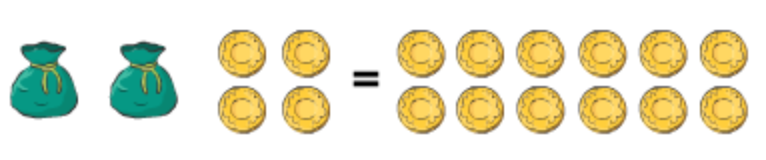 Esploraketa eta datuen bilketaJo PhET simulaziora eta jolastu  5 minutu honakoakin: Berdintasun-esploratzailea Esplorazioaren amaieran, erantzun Zer da berdintasuna? Nola dakizu berdintasuna lortu duzula simulazioan? Jolastu simulazioarekin eta bete ondoko taulan bien arteko berdintasuna lortzeko behar diren adierazitako objektuen kantitatea. 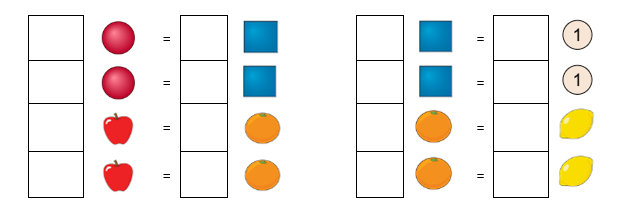 Interpretazioa eta hausnarketa. Erabili simulazioa zure erantzunak egiaztatzeko soilik. Nork du balio gehiago,  honek edo honek? Azaldu nola dakizun.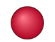 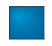 Antolatu fruta (  ,eta )  balio txikienatik handienera. Zein da ordena zuzena? Azaldu nola lortu duzun?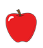 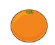 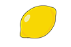  eta arteko berdintasuna erabiliz, batetik, eta  eta  ren artekoa, bestetik, lortu al dezakezu   eta ren arteko berdintasuna?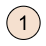 Honako frutenarteko nberdintasuna erabiliz idatz karratuetan balioak honako berdintasuna egia izan dadin: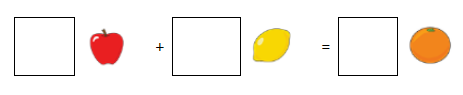 Laranjaren balioa 2 bada, zein da limoaren eta sagarraren balioa? Komunikatu: alderatu zure erantzunak beste ikaskideekin eta simulazioarekin. Itxaron taldeko eztabaidarako garaia iritsi arte, erantzunak zuzenak diren ala ez ikusteko.  